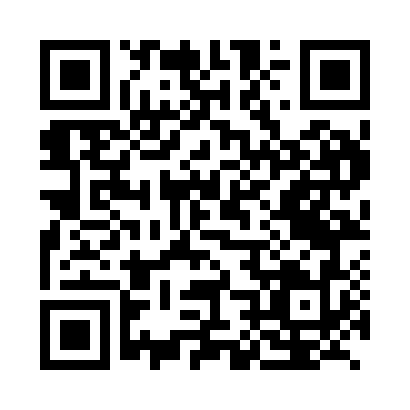 Prayer times for Bampo, CongoWed 1 May 2024 - Fri 31 May 2024High Latitude Method: NonePrayer Calculation Method: Muslim World LeagueAsar Calculation Method: ShafiPrayer times provided by https://www.salahtimes.comDateDayFajrSunriseDhuhrAsrMaghribIsha1Wed4:415:5211:523:145:526:592Thu4:415:5211:523:145:526:593Fri4:415:5211:523:145:526:594Sat4:415:5211:523:145:526:595Sun4:415:5211:523:145:526:596Mon4:415:5211:523:145:516:597Tue4:405:5211:523:145:516:598Wed4:405:5211:523:145:516:599Thu4:405:5211:523:145:516:5910Fri4:405:5211:523:145:516:5911Sat4:405:5211:523:145:516:5912Sun4:405:5211:523:145:516:5913Mon4:405:5211:523:155:516:5914Tue4:405:5211:523:155:516:5915Wed4:405:5311:523:155:516:5916Thu4:405:5311:523:155:516:5917Fri4:405:5311:523:155:516:5918Sat4:405:5311:523:155:516:5919Sun4:405:5311:523:155:517:0020Mon4:405:5311:523:155:517:0021Tue4:405:5311:523:155:517:0022Wed4:405:5311:523:155:517:0023Thu4:405:5311:523:165:517:0024Fri4:405:5311:523:165:517:0025Sat4:405:5411:523:165:517:0026Sun4:405:5411:523:165:517:0027Mon4:405:5411:523:165:517:0128Tue4:405:5411:533:165:517:0129Wed4:405:5411:533:175:517:0130Thu4:405:5411:533:175:517:0131Fri4:415:5511:533:175:517:01